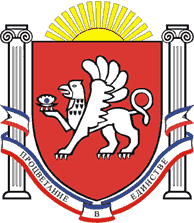 РЕСПУБЛИКА КРЫМ   РАЗДОЛЬНЕНСКИЙ РАЙОНАДМИНИСТРАЦИЯ ЗИМИНСКОГО СЕЛЬСКОГО ПОСЕЛЕНИЯПОСТАНОВЛЕНИЕ № 124/1 от 24 сентября  2018гс. Зимино                                      В целях недопущения обострения обстановки с пожарами и подготовки к осенне-зимнему пожароопасному периоду 2018 - 2019 г.г., Администрация Зиминского сельского поселения ПОСТАНОВЛЯЕТ:1. Организовать проведение ремонта неисправных противопожарных водоисточников, а также принять меры по их утеплению. Определить порядок расчистки от снега и льда подъездов к водоисточникам и удаленным сельским населенным пунктам. 2. В срок до 15.11.2018г организовать работу по замеру сопротивления изоляции электропроводки. 3. Организовать пожарно-технические обследования объектов обеспечения жизнедеятельности населения, хранения урожая и кормов, социальной сферы, товарно-материальных ценностей, объектов с массовым пребыванием людей и жилищного фонда. 4. Рекомендовать руководителям предприятий и организаций всех форм собственности: 4.1. Комиссионно проверить противопожарное состояние подведомственных объектов. 4.2. В срок до 15.11.2018г.  провести ревизию и ремонт всех систем отопления . 4.3. Привести в исправное состояние всю имеющуюся пожарную и приспособленную для целей пожаротушения технику, обеспечить необходимым запасом горюче-смазочных материалов. 4.4. Провести проверку и при необходимости ремонт пожарных водоемов, гидрантов, внутреннего противопожарного водоснабжения . 4.5. Отключить электроснабжение и системы отопления от неэксплуатируемых объектов, исключить в них доступ посторонних лиц. 5. В зимнее время организовать расчистку гидрантов и подъездов к ним от снега. 6. Настоящее постановление обнародовать.7. Контроль за выполнением постановления возложить на председателя Зиминского сельского совета- главу Администрации Зиминского сельского поселения.Председатель Зиминского сельскогосовета- глава Администрации Зиминского  сельского  поселения :                                   Б.М.АндрейчукО мерах по обеспечению пожарной безопасности в осенне-зимний период 2018- 2019 годов в Зиминском  сельском поселении